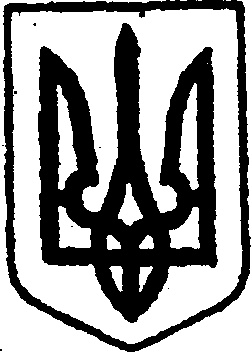 КИЇВСЬКА ОБЛАСТЬТЕТІЇВСЬКА МІСЬКА РАДАVІІІ СКЛИКАННЯТРЕТЯ  СЕСІЯР І Ш Е Н Н Я          23.02.2021 р.                                                                       №  146 - 03-VIIІПро делегування функцій Замовника на
Реалізацію проекту «Капітальний ремонт 
мереж вуличного освітлення міста Тетієва 
Київської області»     З метою забезпечення якісного і професійного виконання робіт з реалізації проекту «Капітальний ремонт  мереж вуличного освітлення міста Тетієва Київської області», а також для підвищення ефективності і цільового використання бюджетних коштів, керуючись підпункт 1 пункт a, частина 1, стаття 35 Закону України «Про місцеве самоврядування в Україні» від 21.05.1997 №280/97-ВР, Тетіївська міська радаВ И Р І Ш И Л А:Визначити КП «Благоустрій» Замовником на реалізацію проекту «Капітальний ремонт  мереж вуличного освітлення міста Тетієва Київської області».Виконавчому комітету Тетіївської міської ради забезпечити дотримання вимог законодавства щодо порядку реалізації проекту.Контроль за виконанням цього рішення покласти на постійну депутатську комісію з питань торгівлі, житлово-комунального господарства, побутового обслуговування, громадського харчування, управління комунальною власністю, благоустрою, транспорту, зв’язку.Міський голова                                     Богдан БАЛАГУРА